INFORME DE GESTORIA DEL TERCER AÑO DE EJERCICIO CONSTITUCIONAL DE LA SEXAGESIMA PRIMERA LEGISLATURA DEL CONGRESO DEL ESTADO DE COAHUILA DE ZARAGOZA.DIP. GRACIELA FERNANDEZ ALMARAZPRESENTACION.- 	La sexagésima primera legislatura del congreso del estado y a nombre de mi cargo como diputada local del séptimo distrito y como parte de mis obligaciones de acuerdo a la ley de acceso a la información pública para el estado de Coahuila de Zaragoza, me permito brindar el informe correspondiente al mes de Abril, realizadas en la casa de gestoría ubicada en;  av. Zaragoza N.112 oriente en la ciudad de Matamoros Coahuila.A T E N T E M E N T ESaltillo, Coahuila de Zaragoza, a 30 de Abril 2020C.C.P ARCHIVO.-SE ANEXAN FOTOGRAFIAS.- 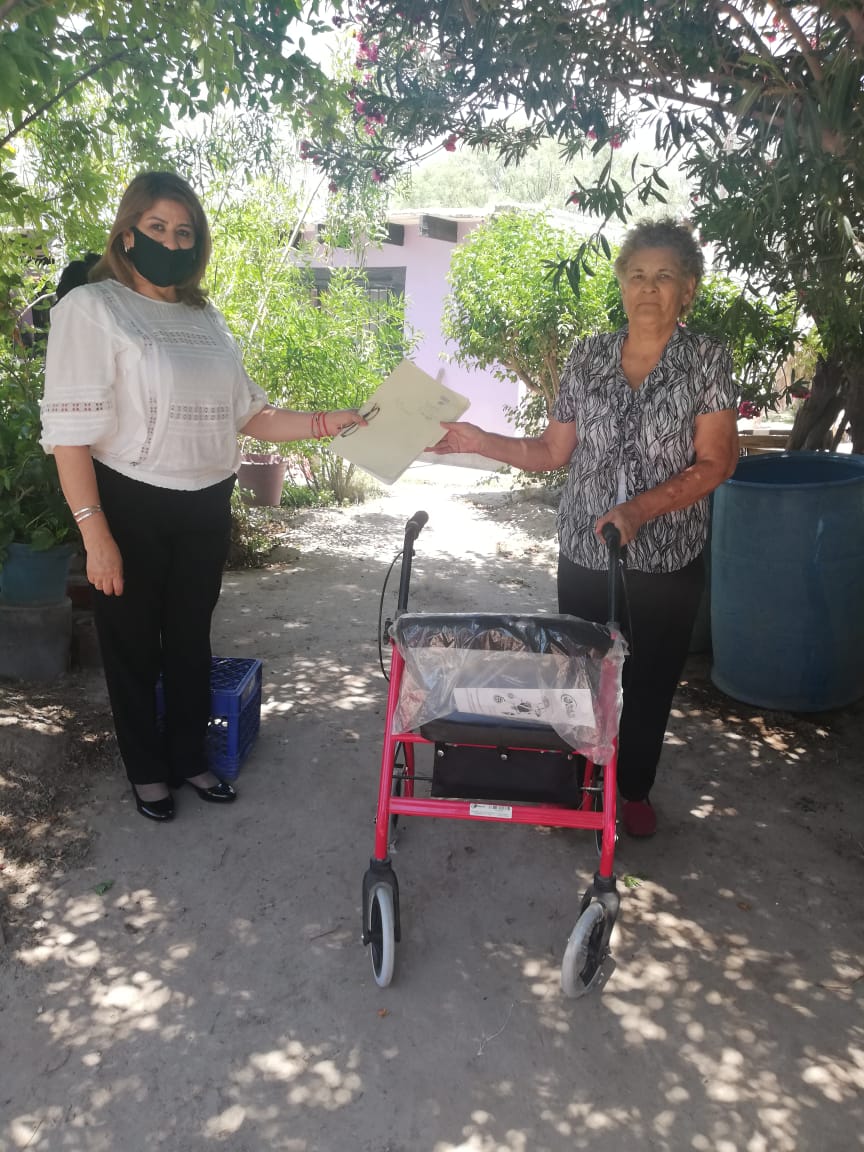 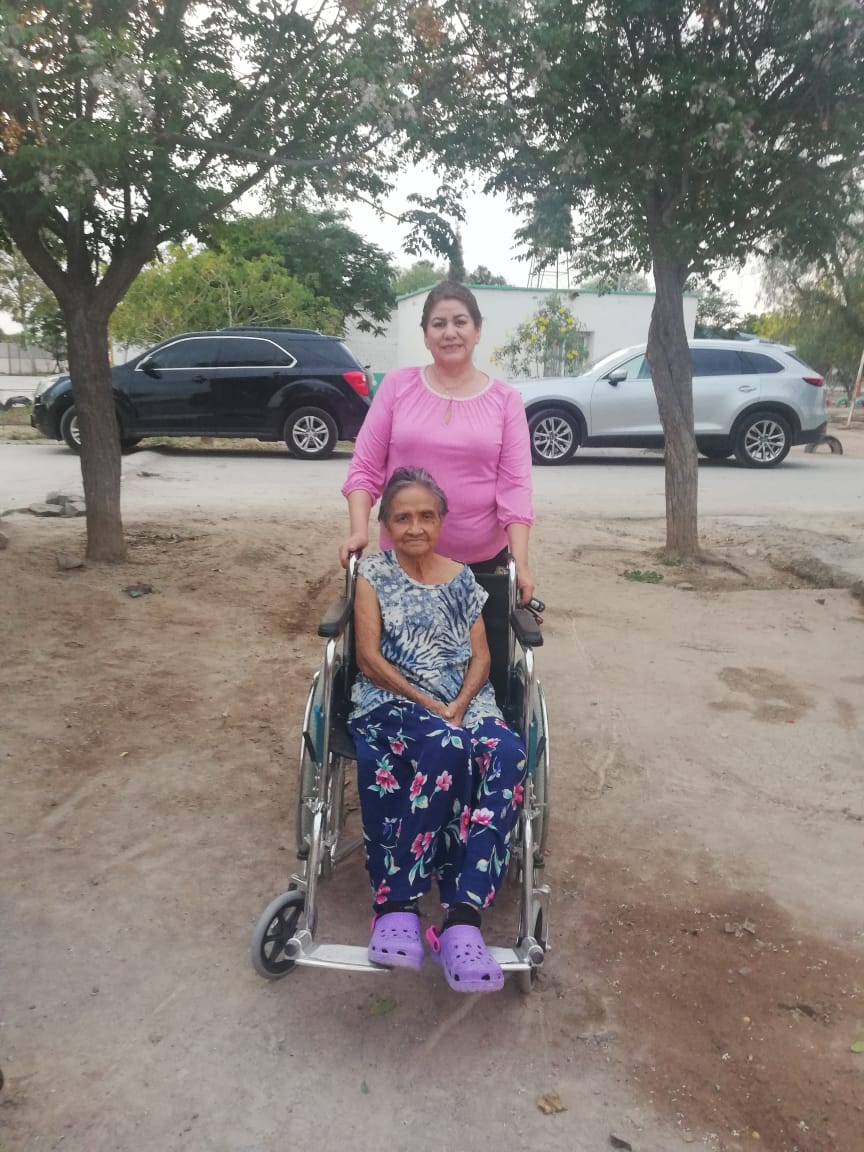 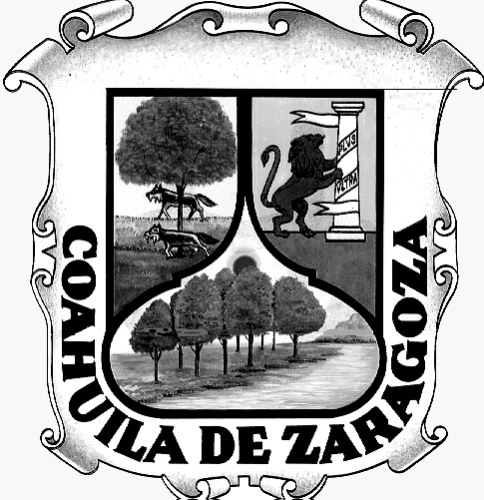 Congreso del Estado Independiente,Libre y Soberano de Coahuila de Zaragoza“2020, Año del Centenario Luctuoso de Venustiano Carranza, el Varón de Cuatro Ciénegas”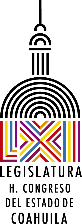 N.GESTORIA DEL MES DE ABRIL1.-Se benefició con una silla de ruedas a la Señora Elvira Reyes Rubio del Ejido Andalucía del municipio de Matamoros.2.-Se apoyó a la señora Natividad Ramírez García con una andadera, ella es del ejido Colon Municipio de Francisco I. Madero.3.-Se hizo la entrega de 3000 mil bolos en conmemoración del día del niño, en todo el distrito VII.4.-Se apoyó económicamente a 15 familias de diferentes Ejidos del Distrito.5.-Se apoyó con la entrega de 400 despensas a familias de los municipios que abarcan mi distrito.DIP. GRACIELA FERNÁNDEZ ALMARAZ (RÚBRICA)DEL GRUPO PARLAMENTARIO “GRAL. ANDRÉS S. VIESCA”, DEL PARTIDO REVOLUCIONARIO INSTITUCIONAL.